АДМИНИСТРАЦИЯ МОГОЧИНСКОГО СЕЛЬСКОГО ПОСЕЛЕНИЯМОЛЧАНОВСКИЙ РАЙОН, ТОМСКАЯ ОБЛАСТЬПОСТАНОВЛЕНИЕ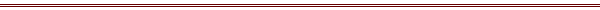 от 23 января 2023 г.								№ 04с. МогочиноО стоимости услуг, предоставляемых согласно гарантированному перечню услуг по погребению с 01.02.2023	В соответствии со статьей 9, 12 Федерального закона  от 12 января 1996 года № 8-ФЗ «О погребении и похоронном деле», распоряжением Администрации Томской области от 15.10.2015  года №761-ра «Об организации согласования стоимости услуг, предоставляемых согласно гарантированному перечню услуг по погребению»ПОСТАНОВЛЯЮ:1.Установить стоимость услуг, предоставляемых согласно гарантированному перечню услуг по погребению, оказываемых на безвозмездной основе супругу, близким родственникам, иным родственникам, законному представителю или иному лицу, взявшему на себя обязанность осуществить погребение умершего, в сумме 10131,00 (Десять тысяч сто тридцать один рубль  00 копеек) согласно приложению 1 к настоящему постановлению.2. Установить стоимость услуг, предоставляемых при погребении умерших (погибших), не имеющих супруга, близких родственников, иных родственников либо законного представителя умершего, оказываемых специализированными службами по вопросам похоронного дела в сумме 7340,00 (Семь тысяч триста сорок рублей 00  копеек) согласно приложению 2 к настоящему постановлению.3. Признать  утратившим силу постановление администрации Могочинского сельского поселения  от 25.01.2022 № 09 «О стоимости услуг, предоставляемых согласно гарантированному перечню услуг по погребению.», 4. Опубликовать настоящее постановление в официальном печатном издании «Информационный бюллетень» и разместить на официальном сайте Муниципального образования Могочинское сельское поселение в сети «Интернет» по адресу http://www.mogochino.ru/.5. Настоящее постановление  вступает в силу после его официального опубликования в информационном бюллетене и распространяется на правоотношения, возникшие с 1 февраля 2023 года.6. Контроль за исполнением настоящего постановления оставляю за собой.Глава Могочинскогосельского поселения							А.А.Такленок Приложение 1 к постановлению Администрации Могочинского сельского поселенияот 23.01.2023 № 04Стоимость услуг, предоставляемых согласно гарантированному перечню услуг по погребению  с  1 февраля 2023 годаПриложение 2 к постановлению Администрации Могочинского сельского поселения от 23.01.2023 № 04Стоимость услуг, предоставляемых согласно гарантированному перечню услуг по погребению  с 1 февраля 2023 года№п/пНаименование услугСтоимостьуслуг(максимальная), руб.1.Оформление документов, необходимых для погребения186,52.Предоставление и доставка гроба и других предметов, необходимых для погребения2888,00в том числе:2.1.Предоставление гроба (обитого)2138,72.2.доставка похоронных принадлежностей749,33.Перевозка тела (останков) умершего на кладбище1661,34.Погребение5395,2в том числе:4.1.рытье могилы3149,24.2.захоронение417,004.3.Предоставление памятника (с табличкой)1829,005.ИТОГО:10131,0№п/пНаименование услугСтоимость услуг, руб1.Оформление документов, необходимых для погребения186,52.Облачение тела   272,03.Предоставление гроба1305,84.Перевозка умершего на кладбище (в крематорий)                        1613,55.Погребение3962,2в том числе:5.1.Рытье могилы2982,35.2.Захоронение420,45.3.Приобретение тумбы без постамента533,25.4.Приобретение регистрационной таблички26,36. ИТОГО:7340,0